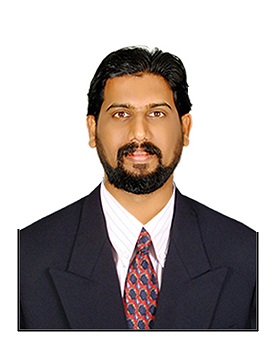 AREAS OF EXPERTISESearch Engine Marketing (SEM)&Search Engine Optimization (SEO)Social Media & Email Marketing Campaign ManagementCustomer Acquisition CAREER STATEMENT“An outstanding individual who is passionate about web technologies and the search industry Secondly meet aggressive deadlines. In addition to this extensive knowledge of the digital industry along with its trends and technologiesAs a true all-rounder, extensive experience of content strategy, editorial flow, paid Search advertising, SEO, copywriting, client satisfaction and working with a diverse team of expert in-house writers. At the moment looking for a position where I can further enhance an existing strong digital production and advertising team.”HEMANTHHemanth.371055@2freemail.comDigital Marketing Strategist PERSONAL SUMMARYSolutions-focused, meticulous and result-oriented professional with over 5 years of a successful career with diverse roles distinguished by commended performance and proven resultsCurrently associated with Rajitha Group Pvt. Ltd. as Assistant Manager, Marketing Division and involved in all activities related to Digital Marketing, Campaign Management, Brand Management and Channel ManagementProven track record of excellence with sound exposure to Google AnalyticsAn out-of-the-box thinker with a flair for identifying & adopting emerging trends & addressing industry requirements to achieve organizational objectives and profitability norms.Excellent interpersonal, communication and organizational skills with proven abilities in team management and planningCAREER HISTORYSRI RAJITHA GROUP-INDIA                       [Oct2011-present]Key Result Areas:Managing seasonal digital marketing brand campaigns including creative development, website refreshes and micro site development, newsletter marketing and all agency deliverablesCreating engaging social media strategies and execution plans that cultivated audiences, increased web presence and enhanced brand awarenessMonitoring the success of Social Media Campaigns through media analytics, KPIs, and dashboardsAssisting the company’s business development team in developing proposals within the digital marketing segmentEvaluating the effectiveness of marketing programs, provided market analysis and insights to senior managementCoordinated with Marketing and Sales teams as well as key agency media partners to gather information towards analyzing efficacy and Return on Investment (ROI) of all brand management eventsIT SKILLSMS-Office SuitGoogle AnalyticsGoogle AdwordsInternet ApplicationsWebsite ManagementLANGUAGES KNOWNEnglish HindiUrduPERSONAL DETAILS:Handling day-to-day Search Engine Marketing (SEM) activities including campaign planning, implementation, budget management, performance review, and optimization of paid search campaignsReporting of campaigns with in-depth analysis on performance of keywords, ad copies, bounce rates, etc.Formulating digital strategy for delivering best ROI for campaigns on various result oriented matrices of cost per clickAssisting the Senior Brand Manager in the development of short and long-term strategic plans including annual business plans, media, promotion and innovation pipeline strategy with P&L and budget responsibilityHighlights:Increased organic page views (30%) with reduction of bounce rates (-5 PP) on websites through site-content management & SEM analysisInitiated digital initiatives which led to three times increase in website visits and improved campaign click through rates (0.65% Vs 0.4% Average)Implemented Dealer Management System (DMS) to standardize Customer Relationship Management (CRM) and improve dealer productivity leading to increased retailMBA with specialization in Sales & Marketing from Rai Business School Bangalore. With an aggregate 61% [Madurai Kama raj University] 2007-09.Bachelor of Degree in Bsc-Computers. With an aggregate 62%   [SV University] 2003-06.Nationality		 : IndianVisa Status                        : VisitMarital Status		: Married  Present Address            :  Dubai, UAE.ACADEMIC QUALIFICATIONS